	Музыкально-поэтическая композиция, посвящённая русскому поэту Сергею Есенину  «Гори, звезда моя, не падай», подготовлена и проведена  2 марта зав. школьной библиотекой И. И. Лобаскиной, учителем русского языка и литературы В. К. Ноздреватых и учащимися 11-х классов. Главная цель мероприятия: заинтересовать учащихся личностью поэта, увлечь песенно-поэтическим творчеством Сергея Александровича Есенина, обратить внимание на глубокую лиричность поэзии, нежную любовь к Родине, природе.  Эпиграфом к мероприятию были выбраны слова В. Шукшина: «Вот жалеют – Есенин мало прожил. Ровно с песню. Будь она эта песня длинней, она не была бы такой щемящей. Длинных песен не бывает…»	Есенин – визитная карточка России. Его стихи находят живой отклик в наших душах. Всё прочувственное им, прожитое за короткую жизнь, он превратил в шедевры поэзии. Он воспел землю, пленённый ею, воспел любовь, как счастье, и счастье, как любовь.                             Цветите, юные, и здоровейте телом:                             У Вас иная жизнь. У Вас другой напев.	Учащиеся читали стихи, слушали удивительные песни на стихи С. Есенина, увидели  хронику с живым поэтом. Представлена Презентация по теме, оформлена книжная выставка «Хочу я быть певцом и гражданином…». 	Цель мероприятия была достигнута – старшеклассники познакомились с замечательным творчеством поэта и каждый из участников открыл в своей душе своего Сергея Есенина, иначе взглянул на его творчество – такое простое и понятное каждому из нас, такое душевное, мелодичное, способное пробудить даже в самой чёрствой душе живые и тёплые чувства…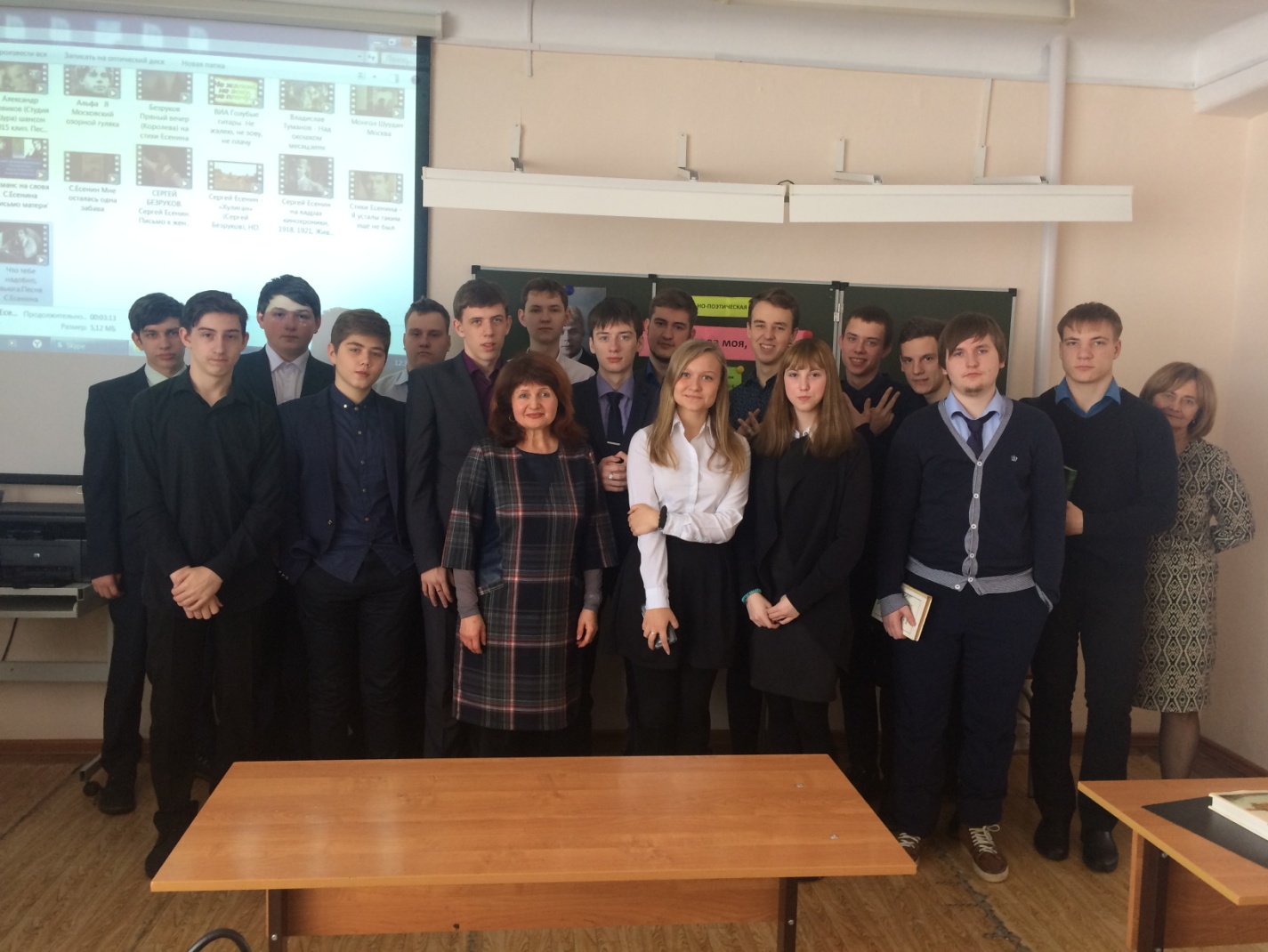 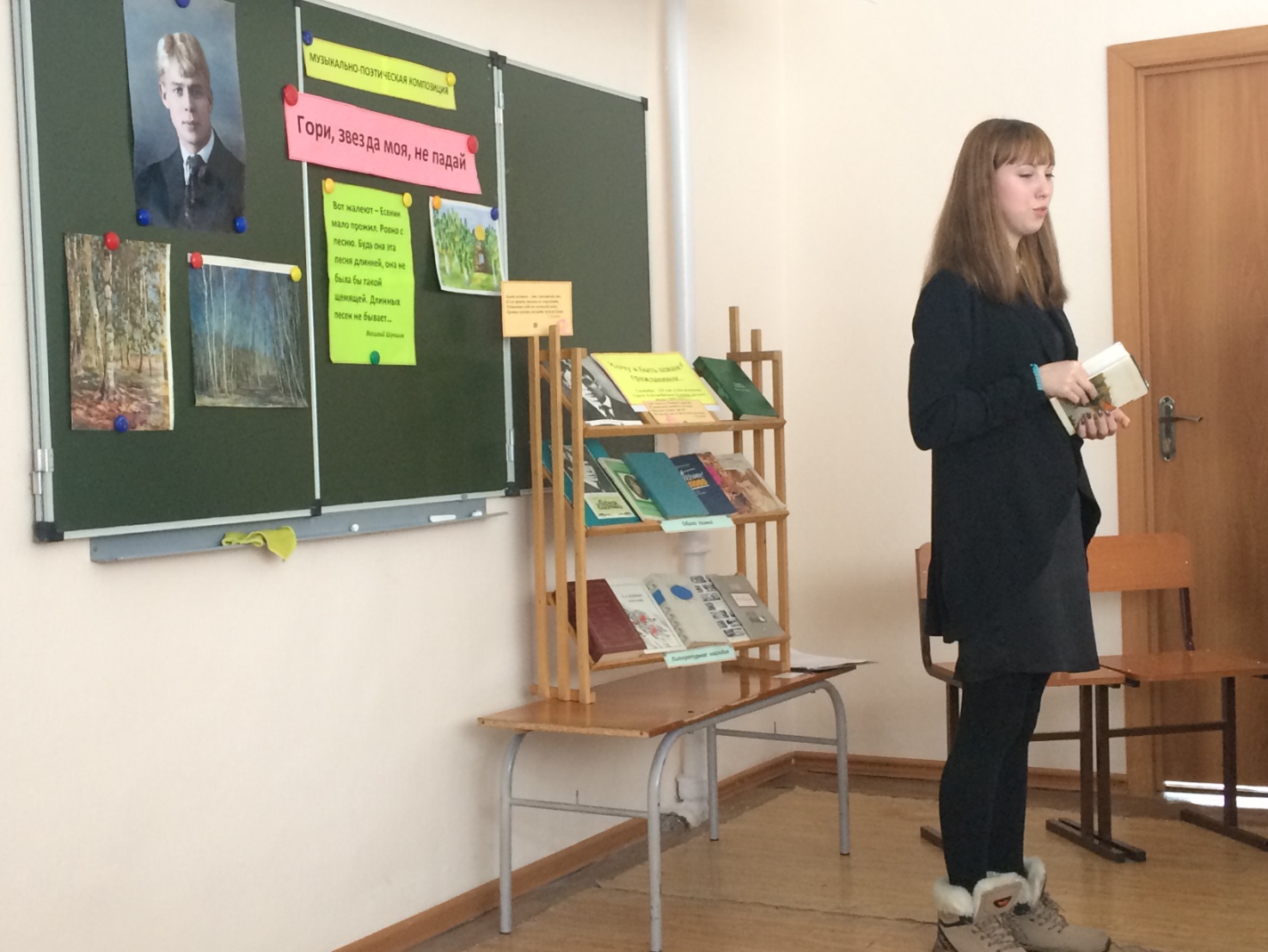 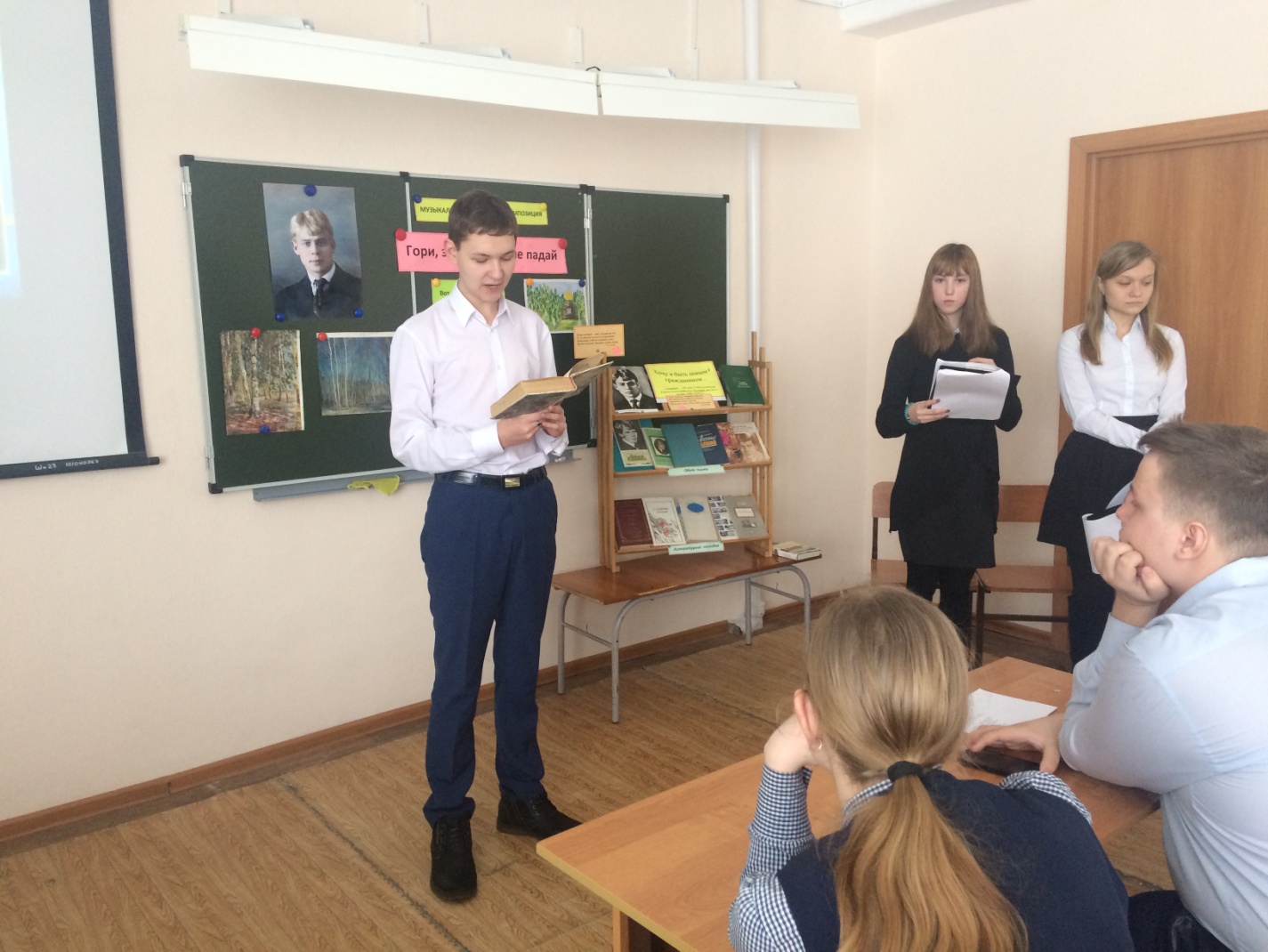 